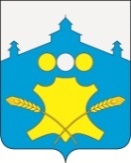 РАСПОРЯЖЕНИЕПредседателя Земского собранияБольшемурашкинского муниципального районаНижегородской области              15.01.2021 г.                                                                                               №  1	О создании  экспертной комиссии 	Земского собрания	Большемурашкинского муниципального района	В целях организации и проведении методической и практической работы по экспертизе ценности документов, образовавшихся в деятельности  Земского собрания Большемурашкинского муниципального района Нижегородской области:	1. Создать экспертную комиссию Земского собрания Большемурашкинского муниципального района Нижегородской области.	2. Утвердить прилагаемое Положение об экспертной комиссии Земского собрания Большемурашкинского муниципального района Нижегородской области.	3. Утвердить прилагаемый состав экспертной комиссии Земского собрания 	Большемурашкинского муниципального района Нижегородской области.	4. Считать утратившим силу распоряжение председателя Земского собрания от 20.01.2010 г. № 01 «О создании постоянно действующей экспертной комиссии по уничтожению документов».   3. Контроль за исполнением настоящего распоряжения оставляю за собой.        Председатель Земского собрания                                             С. И. БобровскихУТВЕРЖДЕНОРаспоряжением председателя Земского Собрания Большемурашкинскогомуниципального районаот 15.01.2021 г. №01ПОЛОЖЕНИЕ об экспертной комиссии Земского собранияБольшемурашкинского муниципального районаНижегородской области1. Общие положения1.1. Положение об экспертной комиссии разработано, в соответствии с подпунктом 9  пункта 6 Положения о Федеральном архивном агентстве, утвержденного Указом Президента Российской Федерации от 22 июня 2016г. №293 (Собрание законодательства Российской Федерации, 2016, №26, ст. 4034).1.2. Экспертная комиссия (далее ЭК) создается в целях организации и проведении методической и практической работы по экспертизе ценности документов, образовавшихся в деятельности  Земского Собрания.1.3. Экспертная комиссия является совещательным органом при руководстве Земского собрания, создается распоряжением председателя Земского собрания и действует на основании Положения, утвержденного руководителем Земского Собрания.Земское собрание, является источником комплектования муниципального архива, согласовывает положение об ЭК с сектором по архивным делам управления делами администрации Большемурашкинского муниципального района Нижегородской области.1.4. Персональный состав ЭК определяется приказом председателя Земского Собрания.В состав в ЭК включается: председатель комиссии, секретарь комиссии, представители службы делопроизводства и архива, муниципального архива (по согласованию).1.5. В своей работе ЭК руководствуется Федеральным законом от 22.10.2004 №125 –ФЗ «Об архивном деле в Российской Федерации» (Собрание законодательства Российской Федерации, 2004, №43, ст. 4169; 2006, №50, ст. 5280; 2007, №49, ст. 6079; 2008, №20, ст. 2253; 2010, №19, ст. 2291, №31, ст. 4196; 2013, №7, ст.611; 2014, №40, ст.5320; 2015, №48, ст.6723; 2016, №10, ст.1317, №22, ст.3097; 2017, №25, ст.3596; 2018, №1, ст.19), законами и иными нормативными правовыми актами Российской Федерации, правилами организации хранения, комплектования, учета и использования документов Архивного фонда Российской Федерации и других архивных документов в государственных органах, органах местного самоуправления и организациях, законами и иными нормативными правовыми актами субъектов Российской Федерации в области архивного дела, локальными нормативными актами государственного органа.2. Функции ЭК2. Экспертная комиссия осуществляет следующие функции:2.1. Организует ежегодный отбор дел, образующийся в деятельности Земского Собрания, для хранения и уничтожения.2.2. Рассматривает, принимает решения о согласовании:а) описи дел постоянного хранения управленческой и иных видов документации;б) перечня проектов/объектов, проблем/тем, научно-техническая документация по которым подлежит передаче на постоянное хранение;в) описи дел по личному составу;г) описи дел временного (свыше 10 лет) сроков хранения;д) номенклатуры дел организации;е) актов о выделении к уничтожению документов, не подлежащих хранению;ж) актов об утрате документов;з) актов о неисправимом повреждении архивных документов;и) предложений об установлении (изменении) сроков хранения документов, не предусмотренных (предусмотренных) перечнями типовых архивных документов, а также перечнями документов, образующихся в процессе деятельности федеральных органов государственной власти, иных государственных органов Российской Федерации и подведомственных им организаций, с указанием сроков хранения, с последующим представлением их на согласование ЦЭПК при Росархиве.к) проектов локальных нормативных актов и методических документов организации по делопроизводству и архивному делу.2.3. Обеспечивает совместно со структурным подразделением Земского собрания, осуществляющим хранение, комплектование, учет и использование архивных документов (далее – архив организации) представление на утверждение ЭПК согласованных ЭК описей дел постоянного хранения управленческой и иных видов документации, перечней проектов, проблем (тем), научно-технической документации, подлежащей передаче на постоянное хранение.2.4. Обеспечивает совместно с архивом организации Земского собрания представление на согласование  ЭПК сектора по архивным делам управления делами администрации Большемурашкинского муниципального района  согласованные ЭК описи дел по личному составу, номенклатуру дел организации.2.5. Обеспечивает совместно с архивом организации Земского собрания представление на согласование ЭПК актов об утрате документов, актов о неисправимых повреждениях архивных документов.2.6. Совместно с архивом организации Земского собрания, службой делопроизводства и кадровой службой организует для работников организации консультации по вопросам работы с документами, оказывает им методическую помощь,  учувствует в подготовке и проведении мероприятий по повышению их квалификации.3. Права экспертной комиссии3. Экспертная комиссия имеет право:3.1. Давать рекомендации работникам Земского собрания по вопросам разработки номенклатур дел, формирования дел в делопроизводстве, экспертизы ценности документов, розыска недостающих дел постоянного срока хранения и дел по личному составу, упорядочения и оформления документов для передачи в архив организации.3.2. Запрашивать от работников Земского Собрания письменные объяснения о причинах утраты, порчи или незаконного уничтожения документов постоянного и долговременного сроков хранения, в том числе документов по личному составу; предложения и заключения, необходимые для определения сроков хранения документов;3.3. Заслушивать на своих заседаниях работников Земского собрания о ходе подготовки документов к передаче на хранение в архив организации, об условиях хранения и обеспечения сохранности документов, в том числе Архивного фонда Российской Федерации, о причинах утраты документов.3.4.  Приглашать на заседания ЭК в качестве консультантов и экспертов представителей научных, общественных и иных организаций.3.5. Не принимать к рассмотрению и возвращать на доработку документы, подготовленные с нарушением правил организации хранения, комплектования, учета и использования документов Архивного фонда Российской Федерации и других архивных документов в государственных органах, органах местного самоуправления и организациях.3.6. Информировать председателя Земского Собрания по вопросам, относящимся к компетенции ЭК.4. Организация работы экспертной комиссии4.1. Экспертная комиссия взаимодействует с соответствующей ЭПК Комитет по делам архивов Нижегородской области, а так же с сектором по архивным делам управления делами администрации Большемурашкинского муниципального района Нижегородской области, получает от них соответствующие организационно-методические указания.4.2. Вопросы, относящиеся к компетенции экспертной комиссии, рассматриваются на ее заседаниях, которые проводятся по мере необходимости. Все заседания комиссии протоколируются.4.3. Заседания ЭК и принятые решения считаются правомочными, если на заседании присутствует более половины ее состава.4.4. Решения ЭК принимаются по каждому вопросу (документу) отдельно большинством голосов присутствующих на заседании членом комиссии.Право решающего голоса имеют только члены ЭК. Приглашенные консультанты и эксперты имеют право совещательного голоса.4.5. Ведение делопроизводства ЭК возлагается на секретаря ЭК.СОГЛАСОВАНОНачальник сектора по архивным деламадминситрации Большемурашкинского муниципального района Нижегородской области__________________/Т.Ф. Кокурина/«____»___________20        г.УТВЕРЖДЕНРаспоряжением председателя Земского Собрания Большемурашкинскогомуниципального районаот 15.01.2021 г. № 01СОСТАВ ЭКСПЕРТНОЙ КОМИССИИ Земского собранияБольшемурашкинского муниципального районаЛабутова Лидия Сергеевна-   Председатель контрольно-счетной инспекции Большемурашкинского  муниципального района, председатель комиссии.Фитюкова Лариса Юрьевна-Начальник отдела Земского собрания Большемурашкинского  муниципального района, секретарь комиссии.Члены комиссии:Члены комиссии:Члены комиссии:Кокурина Татьяна Филипповна-Начальник сектора по архивным делам администрации Большемурашкинского  муниципального района.